Рекомендации по охране психического здоровья детей и подростков во время вспышки коронавируса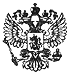 Письмо Министерства просвещения РФ от 27 марта 2020 г. N 07-2446 "О направлении информации" http://www.garant.ru/hotlaw/federal/1335012/#ixzz6IrVVXWF1 См. справку "Коронавирус COVID-19"     Департамент государственной политики в сфере защиты прав детей Минпросвещения России в рамках усиления мер по вопросам психолого-педагогической поддержки обучающихся, родителей (законных представителей), педагогов направляет для использования в работе рекомендации для подростков, их родителей, подготовленные Союзом охраны психического здоровья на основе рекомендаций Всемирной организации здравоохранения, и памятки, подготовленные ФГБОУ ВО "Московский государственный психолого-педагогический университет", в условиях и распространения# новой коронавирусной инфекции на территории Российской Федерации и просит распространить указанные рекомендации на территории субъекта Российской Федерации, в том числе в сети Интернет.
    Кроме того, с учетом усиления влияния психологических факторов в межличностных отношениях в периоды самоизоляции, пролонгированных  каникул, ряда других ограничений может возникнуть дополнительная необходимость оказания психологической помощи, в том числе экстренной.
    Данная помощь может быть оказана сотрудниками Детского телефона доверия 8-800-2000-122. Информационные материалы прилагаются.
    Следует обратить внимание, что силами сотрудников организаций, оказывающих услуги психолого-педагогической, методической и консультативной помощи родителям, являющихся грантополучателями субсидий на оказание данных услуг в 2020 году в рамках Федерального проекта "Поддержка семей, имеющих детей", также целесообразно организовать различные формы взаимодействия, консультирования родителей (законных представителей) по всем вопросам, связанным с психологическими аспектами новой ситуации.
   Просим обеспечить координирующую роль главных внештатных педагогов-психологов в региональных системах образования по оказанию различных видов психологической помощи всем участникам образовательных отношений с учетом указанных выше рекомендаций, а также материалов, подготовленных Общероссийской общественной организацией "Федерация психологов образования России" по организации психолого-педагогического сопровождения образования в условиях дистанционного обучения.   Приложение: на 14 л. в 1 экз.  Исполняющая обязанности директора департамента                                  Л.П. ФальковскаяРекомендации для специалистов психологической службы в системе образования, в связи с распространением коронаривирусной инфекции COVID-19 разработанные союзом охраны психического здоровья.В январе 2020 года ВОЗ объявила вспышку нового коронавирусного заболевания чрезвычайной ситуацией в области общественного здравоохранения, имеющей международное значение. ВОЗ заявила, что существует высокий риск распространения коронавирусной болезни 2019 года (COVID-19) на другие страны мира. В марте 2020 года ВОЗ сделала заявление о том, что COVID-19 можно охарактеризовать как пандемию. ВОЗ и органы общественного здравоохранения во всем мире принимают меры по сдерживанию вспышки COVID-19. Однако это кризисное время порождает стресс у населения.Рекомендации для специалистов психологической службы в системе образования были разработаны в качестве примеров сообщений, адресованных родителям, педагогам и детям для поддержки психического здоровья и благополучия во время вспышки коронавирусной инфекции (COVID-19) на основании рекомендаций ВОЗ.РодителямПоддерживайте привычный ритм жизни семьи, насколько это возможно, или создавайте новые семейные традиции (игры), особенно если дети должны оставаться дома. Обеспечьте вовлечение детей в соответствующие возрасту домашние мероприятия, включая мероприятия по их обучению. Старайтесь максимально использовать игровые формы.Насколько это возможно, поощряйте детей продолжать играть и общаться со своими сверстниками. При этом возможно обсуждать такие контакты, как регулярные телефонные или видео-вызовы, другие соответствующие возрасту коммуникации (например, социальные сети в зависимости от возраста ребенка) с ограничением времени.Помогите детям найти открытые способы выражения таких чувств, как страх и печаль. У каждого ребенка есть свой способ выражения эмоций. Иногда участие в творческой деятельности, такой как игра или рисование, может облегчить этот процесс. Дети чувствуют облегчение, если они могут выразить и передать свои чувства в безопасной и благоприятной среде.Во время стресса и кризиса дети обычно больше стремятся к общению с родителями. Обсудите COVID-19 с вашими детьми, используя возрастной подход. Если у ваших детей есть проблемы, то совместное решение этих проблем может облегчить их беспокойство. Дети будут наблюдать за поведением и эмоциями взрослых, чтобы получить подсказки о том, как управлять своими собственными эмоциями в трудный для них период.Дети могут реагировать на стресс по-разному, например быть более цепкими, тревожными, замкнутыми, злыми или возбужденными, мочиться в постель и т. д. Реагируйте на реакцию вашего ребенка с пониманием, прислушивайтесь к тому, что его волнует, оделяйте его любовью и вниманием.Объясните детям, что вирус не является фактором этнической или национальной принадлежности, чтобы не провоцировать неприязнь к сверстникам, взрослым людям иной национальности, а воспитывать чуткость и сострадание к беде тех, кто пострадал от вируса.В простой доступной форме предоставьте детям факты о том, что произошло, объясните, что происходит сейчас, и дайте им четкую информацию о том, как снизить риск заражения этой болезнью, словами, которые они могут понять в зависимости от своего возраста.Расскажите детям о путях передачи коронавируса: Заразиться COVID-19 можно от других людей, если они инфицированы вирусом. Заболевание может передаваться от человека к человеку через мелкие капли, выделяемые из носа или рта больного COVID-19 при кашле или чихании. Эти капли попадают на окружающие человека предметы и поверхности. Другие люди могут заразиться в результате прикосновения сначала к такай предметам или поверхностям а затем - к глазам, носу или рту. Кроме того, заражение может произойти при вдыхании мелких капель, которые выделяются при кашле или чихании человека с COVID-19. По этой причине важно держаться от больного человека на расстоянии более 1 метра.Объясните, как избежать заражения: (1) не контактировать с людьми, имеющими признаки простуды и ОРВИ (выделения из носа, кашель, чихание и др.); (2) не посещать массовые мероприятия (кинотеатры, студии, секции, театры, цирки, филармонии, консерватории, пр.); (3) как можно чаще мыть руки с мылом; (4) по возможности, не трогать руками глаза, рот и нос; (5) по возможности, не прикасаться к ручкам, перилам, другим предметам и поверхностям в общественных местах; (6) избегать приветственных рукопожатий, поцелуев и объятий; (7) вести здоровый образ жизни, вовремя ложиться спать и высыпаться, сбалансированно питаться и регулярно делать зарядку. Обратите внимание на то, что вам необходимо регулярно проветривать помещение и делать влажную уборку". Превратите эти занятия в забавную игру для всей семьи.Превратите скучный рассказ о путях передачи коронавируса и способах профилактики в игру («Да», «Нет», «Не знаю»), где дети могут двигаться, радоваться успешным ответам и возможности общения с вами.Сведите к минимуму просмотр, чтение или прослушивание новостей, которые могут вызвать тревогу и волнение у ваших детей. Объясните им, что вы сами дадите им достоверную информацию, которую возьмете из надежных источников.Если возникли проблемы с членами семьи, обратитесь за информацией к сайту Минздрава России. Самую последнюю информацию о коронавирусной инфекции Вы также можете на сайте ВОЗ.ПедагогамОбеспечьте детям благоприятную позитивную образовательную среду, свободную от стрессов, вызванных стремлением к академическим успехам. Сконцентрируйтесь на сохранении здоровья детей, их психологического и социального благополучия.Не привлекайте излишнего внимания детей к обсуждаемой проблеме. Сохраняйте рутинный уклад учебной работы с привычными для детей нормами ее оценки.В простой доступной форме предоставляйте детям информацию о том, что произошло, объясните, что происходит сейчас, и давайте им четкую информацию о том, как снизить риск заражения этой болезнью, словами, которые они могут понять в зависимости от своего возраста.Используйте дистанционные формы обучения, поощряющие развитие интеллектуальной, творческой деятельности (напр. олимпиады, квесты, соревнования), которые позволят и детям, и их родителям поддерживать активность и создавать благоприятную психологическую атмосферу в семье.Пользуйтесь надежными источниками информации в определенное время в течение дня, один или два раза. Внезапный и почти постоянный поток новостных сообщений о вспышке болезни может вызвать беспокойство у любого человека.Поддерживайте детей и родителей. Помощь другим людям в трудную минуту может принести вам лично психологическую пользу. Например, найдите возможности для распространения позитивных и обнадеживающих историй о выздоровлении людей, снижении распространения коронавируса.На вас сейчас лежит двойное бремя ответственности за здоровье детей, психологическое и социальное благополучие членов их семей и академическую подготовку учащихся. Относитесь к этой ситуации как к особым условиям работы. Берегите себя. Помните, что забота о своем психологическом состоянии так же важна, как и забота о физическом здоровье. Умейте справиться со стрессом, находить положительные эмоции и вести полноценный здоровый образ жизни. Занимайтесь дыхательными и физическими упражнениям, упражнениями для релаксации, ходите на прогулки, чтобы поддерживать активность и уменьшать напряжение.